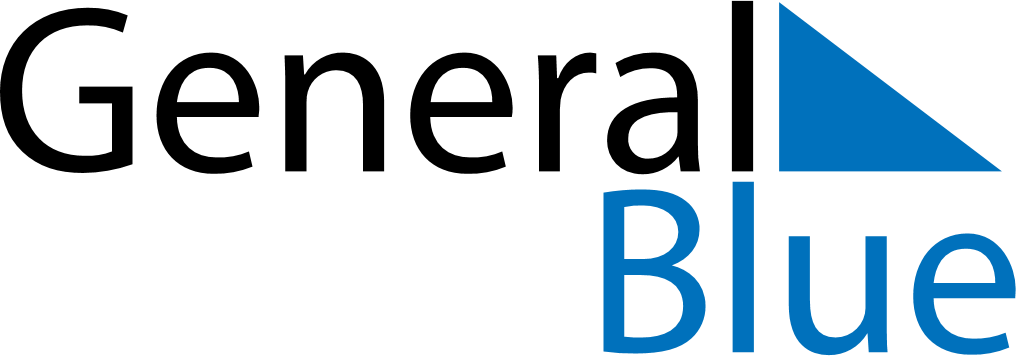 October 2023October 2023October 2023October 2023October 2023October 2023GuamGuamGuamGuamGuamGuamMondayTuesdayWednesdayThursdayFridaySaturdaySunday123456789101112131415Columbus Day16171819202122232425262728293031HalloweenNOTES